Aksijalni zidni ventilator DZQ 40/2 BJedinica za pakiranje: 1 komAsortiman: C
Broj artikla: 0083.0061Proizvođač: MAICO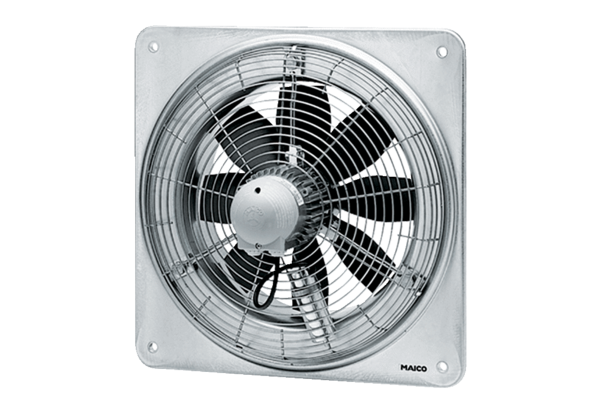 